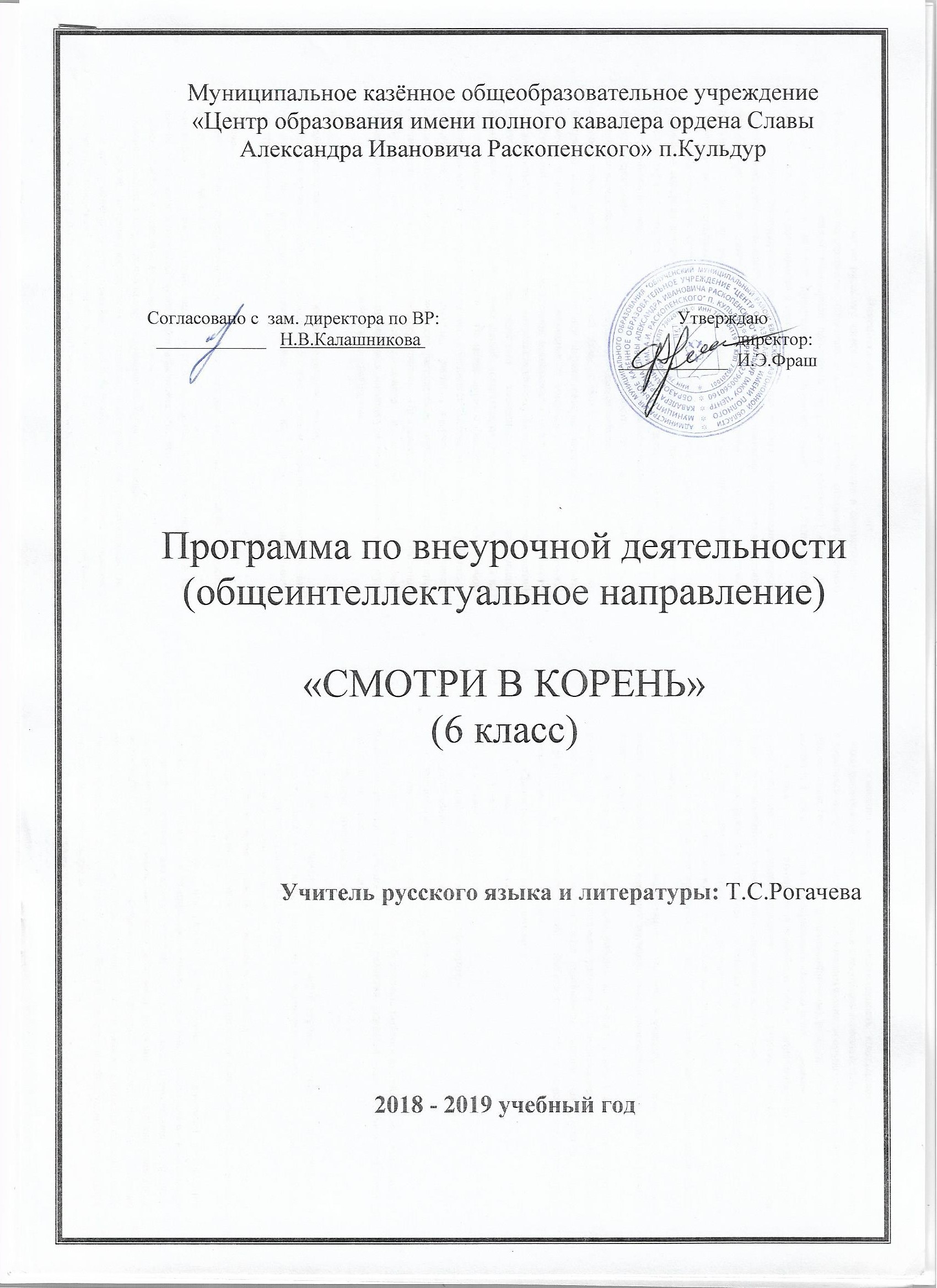 Пояснительная запискаРабочая программа по русскому языку для 6 класса составлена в соответствии с Федеральным государственным образовательным стандартом основного общего образования,  на основе Примерной программы по русскому (родному) языку для основной школы и рабочей программы по русскому языку  Т.А.Ладыженской, М.Т.Баранова,  Л.А.Тростенцовой и других.В программе определены цель изучаемого курса, учебно - воспитательные задачи, планируемые результаты, принципы, методы, система отслеживания усвоения материала, формы проведения занятий, практическая работ, кроме этого она содержит пояснительную записку, учебно-тематический план, календарное планирование, список рекомендуемой литературы.Своеобразие и специфика данной рабочей  программы  состоит в том, что изучаемый материал достаточно равномерно распределён в течение года и привязан к тем темам, которые изучаются по программе в 6 классе. Разделы программы изложены в логической последовательности. Каждый последующий раздел связан с предыдущим.Рабочая программа строится на принципах научности, доступности, опережающей сложности, вариативности. Данная программа является попыткой научить детей видеть и слышать слово, расширить словарный запас, строить свою речь так, чтобы слово содержало своё истинное значение или играло своими выразительными оттенками. Решение лингвистических задач, связанных с вопросами истории развития языка, закрепит интерес детей к познавательной деятельности, будет способствовать развитию мыслительных операций и общему интеллектуальному развитию, организация занятий предусматривает создание благоприятных эмоционально-деловых отношений, организацию самостоятельной познавательной деятельности учащихся, направленной на развитие орфографической зоркости.   Не менее важным фактором  реализации данной программы является  и стремление развить у учащихся умение самостоятельно работать с различными источниками информации, решать творческие задачи, а также совершенствовать навыки  диалогического рассуждения, определения и аргументации собственной позиции по определенному вопросу. Программа учитывает возрастные особенности пятиклассников и шестиклассников и поэтому предусматривает организацию подвижной деятельности учащихся, которая усиливает умственную работу. Цели и задачи программыЦели: -    повышение интереса учащихся к изучению русского языка;- систематизирование  знаний  учащихся  о  составе  слова  и  словообразовании, умение выстраивать логическую цепочку рассуждений и  на  их  основе совершенствование орфографических умений и навыков; Задачи:  - сформировать представление о том, что каждая морфема в слове выражает определенное значение; - развивать  у  учащихся  умение  видеть  в  слове  морфемы,  составляющие  его,  и  на  основе  этого  выработать устойчивые орфографические действия;- способствовать интенсивному развитию языкового чутья; - совершенствовать творческие и коммуникативные способности учащихся.Кружок в современной школе имеет познавательно-практическую направленность, т.е. он даёт учащимся знания о родном языке и формирует у них языковые и речевые умения. Специальными целями кружка в школе являются формирование языковой, коммуникативной и лингвистической компетенции учащихся.Языковая компетенция (т.е. осведомлённость школьников в системе родного языка) реализуется в процессе решения следующих познавательных задач: формирования у учащихся научно-лингвистического мировоззрения, вооружения их основами знаний о родном языке (его устройстве и функционировании), развития языкового и эстетического идеала (т.е. представления о прекрасном в языке и речи). Коммуникативная компетенция (т.е. осведомлённость школьников в особенностях функционирования родного языка в устно и письменной формах) реализуется в процессе решения следующих практических задач: формирования прочных орфографических и пунктуационных умений и навыков (в пределах программных требований); овладения нормами русского литературного языка и обогащения словарного запаса и грамматического строя речи учащихся; обучения школьников умению связно излагать свои мысли в устной и письменной форме. В результате учащиеся должны свободно пользоваться им во всех общественных сферах его применения.Лингвистическая компетенция – это знания учащихся о самой науке «Русский язык», её разделах, целях научного изучения языка, элементарные сведения о её методах, этапах развития.Общепредметными задачами работы по русскому языку являются воспитание учащихся средствами данного предмета; развитие их логического мышления; обучение школьников умению самостоятельно пополнять знания по русскому языку; формирование общеучебных умений – работа с книгой, со справочной литературой, совершенствование навыков чтения.Сроки реализации программы:Занятия проводятся 1 раз в неделю. Всего – 34 часа.Срок реализации программы  - 1 год.  технология  разноуровневого обучения;развивающее обучение;технология  обучения в сотрудничестве;коммуникативная технология.Выбор технологий и методик обусловлен необходимостью дифференциации и индивидуализации обучения в целях развития универсальных учебных действий и личностных качеств  школьника.Форма  проведения занятий:лекции;практические занятия с элементами игр и игровых элементов, дидактических и раздаточных материалов, пословиц и поговорок, считалок, рифмовок, ребусов, кроссвордов, головоломок, сказок.анализ и просмотр текстов;самостоятельная работа (индивидуальная и групповая) по работе с разнообразными словарями, по созданию творческих работ, кроссвордов, шарад, ребусов, проектов. Принципы реализации  программы: к специфическим принципам внеклассной работы в методической литературе относят принципы: взаимосвязи классных и внеклассных занятий, научной углубленности, практической направленности, принцип систематичности в подаче языкового материала, принцип учёта индивидуальных и возрастных особенностей обучающихся,  принцип занимательности, принцип разнообразия форм и видов работы, добровольности и равного права как сильных, так и слабых учащихся на участие во внеклассной работе, индивидуального подхода к каждому и развития творческих способностей.Основные методы и технологии:презентация и защита проектов.В каждом занятии прослеживаются три части:игровая;теоретическая;практическая.Основными, характерными при реализации данной программы  формами являются комбинированные занятия. Занятия состоят из теоретической, практической и игровой частей, причём большее количество времени занимает практическая часть. Требования к уровню подготовки учащихся:В результате изучения  программы «Смотри в корень!»  обучающиеся должны знать/понимать: о предмете морфемике;понятия, отражающие морфемный состав слова;место морфемы, её функцию,  лексические и грамматические значения;варианты морфем;типы чередований гласных и согласных звуков в корне  слова;возможности изменения морфем;орфограммы, связанные с морфемикой;сведения о деятельности и жизни выдающихся учёных-языковедов;назначение лингвистических словарей.Уметь: сопоставлять лексическое значение того или иного слова с семантико-словообразовательным значением группы слов с изучаемой морфемой;выяснять существенные признаки морфемы;составлять определение изучаемого понятия;членить слово по составу и определять лексико-морфемное значение группы слов  с данной морфемой;находить слова с данной морфемой;производить морфемный разбор слова;владеть правильным способом применения изученных правил орфографии, зависящим от строения слова;пользоваться лингвистическими словарями;самостоятельно выполнять различные виды творческих работ;использовать информационные технологии для представления своей работы.Планируемые результаты:Личностные результаты:- понимание русского языка как одной из основных национально- культурных ценностей русского народа;- определяющей роли родного языка в развитии интеллектуальных, творческих способностей и моральных качеств личности, его значения в процессе получения школьного образования; - осознание эстетической ценности русского языка; - уважительное отношение к родному языку, гордость за него; - потребность сохранить чистоту русского языка как явления национальной культуры; - стремление к речевому самосовершенствованию;- достаточный объем словарного запаса и усвоенных грамматических средств для свободного выражения мыслей и чувств в процессе речевого общения; - способность к самооценке на основе наблюдения над своей речью.Метапредметные результатыРегулятивные УУД:- формулировать проблему;  - самостоятельно формулировать тему и цели занятий;- составлять план решения учебной проблемы;- работать по плану, сверяя свои действия с целью, корректировать свою деятельность;- вырабатывать критерии оценки и определять степень успешности своей работы и работы других в соответствии с этими критериями;- в диалоге с учителем вырабатывать критерии оценки и определять степень успешности своей работы и работы других в соответствии с этими критериями. Познавательные УУД:- находить главное и второстепенное в потоке информации;- перерабатывать и преобразовывать информацию из одной формы в другую;- осуществлять анализ и синтез;- устанавливать причинно-следственные связи;- строить рассуждения; -пользоваться дополнительными источниками информации: словарями, справочниками, материалами интернет-ресурсов.Коммуникативные УУД:- умело владеть письменной и устной формой общения;- слушать и слышать других, - принимать иную точку зрения; - использовать речевые средства для решения различных коммуникативных задач; - владеть монологической и диалогической формами речи;- высказывать и обосновывать свою точку зрения;-договариваться и приходить к общему решению в совместной деятельности.Учебно-тематический план(количество часов в неделю – 1, количество часов всего – 34)Содержание программыРаздел 1.Вводное занятие - (1ч.)Знакомство учащихся с целью и задачами, с методикой проведения занятий, с примерным планом работы. Раздел 2.  Загадки русского словообразования (Морфемика. Словообразование. Этимология)Морфемика. Из чего состоят слова? Морфема – значимая часть слова. Морфемные и словообразовательные словари русского языка: предназначенье, строение, содержание словарной статьи. Виды морфем. Понятие о смыслообразующих и формообразующих морфемах.Корень как основная морфема слова. Почему корень назвали корнем?     Однокоренные слова и формы одного и того же слова.Что такое словообразовательное  гнездо однокоренных слов?Типы  корней в русском языке.Связанные и свободные корни.Раздел 3. Секреты письменной речи (Орфография). (11 ч) Изменения в структуре слова. Древние корни русского языка.Что такое орфограмма корня?Правописание корней с безударной гласной, проверяемой ударением.Ударение над гласной может сделать букву ясной.Правописание корней с безударной гласной, непроверяемой ударением.  Орфографический словарь – твой помощник.Классификация и правописание корней с чередующимися гласными.Правописание корней с чередующимися гласными, зависящими от ударения (-гор-, -клон-, -твор-, -зар-). Правописание корней с чередующимися гласными, зависящими от корневых согласных. (-лаг-, -раст-, -скоч-). Правописание корней с чередующимися гласными, зависящими от суффикса А (-бер- и аналогичные , -кос-). Правописание корней с чередующимися гласными, зависящими от значения слов (-ровн-, -плов-, -мок-).  Раздел. 4.Итоговое занятие -  (2 ч). Презентация и защита проектов.Календарно-тематическое планированиеФормы и средства контроляКонтроль уровня сформированности знаний  осуществляется на трёх уровнях:текущий (коэффициент успешности выполнения заданий на каждом занятии);промежуточный (проводится в форме творческих и самостоятельных работ);   итоговый (в конце курса) проводится в форме итоговой контрольной работы, которая позволяет оценить знания, умения и навыки, проводятся промежуточные интерактивные тесты по обобщающим темам. Работая в команде, учащиеся готовят свои проекты и публично защищают. Использованная литература:Н. Ю. Кадашникова «Правила орфографии в таблицах и схемах» Волгоград, «Учитель», 2009.Бройде М. Г. «Занимательные упражнения по русскому языку» М., «Вако», 2014.Мижигурская М. М. «Сборник упражнений по русскому языку» М., «Творческий центр», 2000.Игровые технологии на уроках русского языка. 5-9 классы: игры со словами, разработки уроков/авт.-сост. В. Н. Пташкина и др. Волгоград: Учитель, 2011.Юрьева Н.А. 350 развивающих упражнений по русскому языку. – Минск: Юнипресс, .7. Игровые технологии на уроках русского языка. 5-9 классы. Автор-составительВ.Н.Пташкина. Волгоград: Учитель, 2011. Новые образовательные стандарты. Организация внеурочной деятельности учащихся по русскому языку. 5-11 классы. Автор-составитель Т.А.Чернова. М.: Планета, 2012.Образовательные электронные ресурсы:http://repetitor.1c.ru/ - Серия учебных компьютерных программ '1С: Репетитор' по русскому языку, Контрольно-диагностические системы серии 'Репетитор. Тесты' по пунктуации, орфографии и др.http://www.gramota.ru/- Все о русском языке на страницах справочно-информационного портала. Словари онлайн. http://www.gramma.ru/ - Пишем и говорим правильно: нормы современного русского языка. Помощь школьникам и абитуриентам. Навигатор. Грамота.руhttp://www.navigator.gramota.ru/Опорный орфографический компакт по русскому языку (пособие по орфографии) http://yamal.org/ook/Толковый словарь русского языка http://www.megakm.ru/ojigov/Основные правила грамматики русского языка http://www.ipmce.su/~lib/osn_prav.htmlУрок. Русский язык для школьников и преподавателей http://urok.hut.ru/Толковый словарь В.И. Даля  http://www.slova.ru/Русские словари. Служба русского языка http://www.slovari.ru/lang/ru/Словарь-справочник русского языкаhttp://slovar.boom.ru/Репетитор http://www.repetitor.h1.ru/programms.html         Тесты по русскому языку http://likbez.spb.ru/tests/№п/пНазвание разделаКоличество  часовКоличество  часовКоличество  часовКоличество  часовКоличество  часов№п/пНазвание разделаВсегочасов ПрактическиеработыПроектыТестыКонтр. работы1.Вводное занятие.12.Загадки русского словообразования. 13413.Секреты письменной речи.18441 Итоговое занятие.22Итого:Итого:348251№ п/пНазвание темы (раздела)ВсегочасовВид  учебной  деятельностиДата   Дата   № п/пНазвание темы (раздела)ВсегочасовВид  учебной  деятельностиРаздел 1.Введение.Раздел 1.Введение.Раздел 1.Введение.Раздел 1.Введение.Раздел 1.Введение.Раздел 1.Введение.1.Вводное  занятие. 1Беседа. Знакомство с целями и  задачами примерном планом работы курса, анкетирование. Игровая деятельность.Раздел 2.Загадки русского словообразования (Морфемика. Словообразование. Этимология) Раздел 2.Загадки русского словообразования (Морфемика. Словообразование. Этимология) Раздел 2.Загадки русского словообразования (Морфемика. Словообразование. Этимология) Раздел 2.Загадки русского словообразования (Морфемика. Словообразование. Этимология) Раздел 2.Загадки русского словообразования (Морфемика. Словообразование. Этимология) Раздел 2.Загадки русского словообразования (Морфемика. Словообразование. Этимология) 2.Морфемика. Из чего состоят слова? Морфема – значимая часть слова. 1Беседа «Занимательно о морфемике» с элементами игры. Характеристика языковых признаков слов на основе анализа морфемной модели.3.Морфемные и словообразовательные словари русского языка: предназначенье, строение, содержание словарной статьи.1Работа с учебным словариком морфем.Просмотр презентации. Решение задач.4.Практическое занятие.1Самостоятельная работа. Тренировочные упражнения. Морфемный и словообразовательный анализ слов.5.Виды морфем. Понятие о смыслообразующих и формообразующих морфемах.1Составление плана, тезисов. Сочинение-миниатюра «О чем могут спорить морфемы?»6-7.Корень как основная морфема слова. Почему корень назвали корнем?Однокоренные слова и формы одного и того же слова.2Сообщения учащихся.Работа со словарями. Коллективная работа.Тренировочные упражнения.Сопоставительный анализ слов, имеющих корни-омонимы.8.Практическое занятие.1Составление лингвистической сказки о корне.9Что такое словообразовательное  гнездо однокоренных слов?1Тренировочные упражнения (составление гнезда однокоренных слов).10.Практикум  «Нахождение корней в слове».1Тренировочные упражнения.Лингвистическая игра «Найди родственников».11.Типы  корней в русском языке.1Тренировочные упражнения (определение значения корневых морфем). Лингвистические игры.12.Связанные и свободные корни. 1Сообщения учащихся. Тренировочные упражнения по разграничению корней.13. «Путешествие в страну «Состав слова»1Лингвистическая игра14.Тест.1Выполнение теста.Раздел 3. Секреты письменной речи (Орфография).Раздел 3. Секреты письменной речи (Орфография).Раздел 3. Секреты письменной речи (Орфография).Раздел 3. Секреты письменной речи (Орфография).Раздел 3. Секреты письменной речи (Орфография).Раздел 3. Секреты письменной речи (Орфография).15.Исторические изменения в структуре слова. Древние корни русского языка.1Сообщения учащихся о происхождении чередований гласных и согласных в корне слова.16.Что такое орфограмма корня?1Сопоставление звуковой и буквенной записи слов. Тренировочные упражнения (нахождение и выделение корней в слове и орфограммы в корнях).17-18.Правописание корней с безударной гласной, проверяемой ударением.Ударение над гласной может сделать букву ясной. 2Подбор однокоренного проверочного слова на основе словообразовательного толкования слова. Решение ребусов и лингвистических задач.19-20.Правописание корней с безударной гласной, непроверяемой ударением.Орфографический словарь – твой помощник.2Самостоятельная работа с орфографическими словарями. Тренировочные упражнения.Решение ребусов и лингвистических задач.21.Игра «Волшебный клубок орфограмм» 1Тренировочные упражнения (нахождение безударных гласных, проверяемых ударением и непроверяемых).22.Классификация и правописание корней с чередующимися гласными.1Составление конспекта. Просмор презентации «Чередование гласных в корне слова».23.Правописание корней с чередующимися гласными, зависящими от ударения (-гор-, -клон-, -твор-, -зар-).1Составление опорных схем.Тренировочные упражнения. Работа с тестами.24.Правописание корней с чередующимися гласными, зависящими от корневых согласных (-лаг-, -раст-, -скоч-).1Составление опорных схем. Тренировочные упражнения.Работа с тестами.25.Практическое занятие. Тренажёр.1Тренировочные упражнения.26.Правописание корней с чередующимися гласными, зависящими от суффикса А  (-бер- и аналогичные  -кос-).1Составление опорных схем.Тренировочные упражнения. Работа с тестами.27.Правописание корней с чередующимися гласными, зависящими от значения слов (-ровн-, -плов-, -мок-).1Составление опорных схем.Тренировочные упражнения.Работа с тестами.28.Практическое занятие. «Корни слов: постоянство и измены».1Грамматическая  игра «Орфолото».  Группировка слов по видам орфограмм корня.29-30Обобщение и систематизация знаний.2Решение комбинированных упражнений различного типа.31. Комплексная контрольная работа по теме: «Правописание корней». Мониторинг знаний.1Решение контрольной работы.32.Игра «Путешествие в «Страну морфемики и орфографии».1Индивидуальная. Групповая работа.Раздел 4. Заключение.Раздел 4. Заключение.Раздел 4. Заключение.Раздел 4. Заключение.Раздел 4. Заключение.Раздел 4. Заключение.33-34.Итоговое занятие.Презентация и защита проектов.2Подведение итогов года.Презентация и защита  проектов.ИТОГО:34 ч.